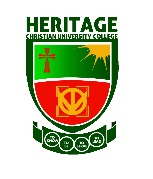 HERITAGE CHRISTIAN COLLEGEBachelor of Business Administration 2017/2018 ACADEMIC YEAR NAME                                                                              ACADEMIC YEAR:                                  SEMESTER:             	 LEVEL:	      SESSION:        STUDENT ID:                                             ACTIVE CONTACT:DATE:				                     STUDENT’S SIGNATURE: T: Theory Credit, P: Practical Credit, C: Total theory and practical creditDr Ebenezar Ayesu HIST 152  Dr Philip Omorejie/Mrs Benedicta Asare/Isaac Donkor   EXSC 154Mr Conrad Kakraba COMS 156		Mr Douglas Ofori  BIBL 152Mrs Theresa Amuasi  FREN 152	Dr. Victor Boadu STATS 154		Mr John Kani  COMP 152	COURSE CODECOURSE TITLE TPCHIST 152Introduction to World History223EXSC 154	Applied Exercise Science and Nutrition I111COMS 156	Communication Skills II202BIBL 152	Introduction to New Testament	 303FREN 152	French I222STATS 154	Business Statistics333COMP 152	Computers in Business II333TCH 17